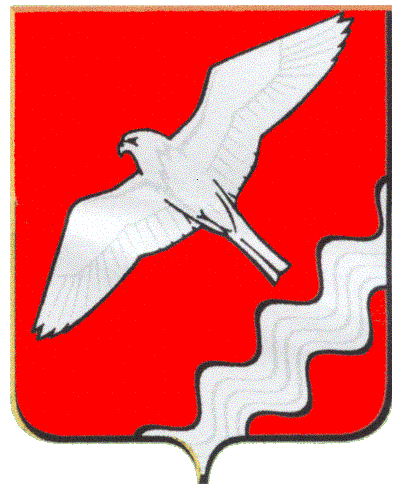 АДМИНИСТРАЦИЯ МУНИЦИПАЛЬНОГО ОБРАЗОВАНИЯ
КРАСНОУФИМСКИЙ ОКРУГПОСТАНОВЛЕНИЕот _07.10.2021  №  648____г. КрасноуфимскОб отмене административных регламентов по исполнению муниципальных функций   муниципального жилищного контроля и муниципального контроля за обеспечением сохранности автомобильных дорог местного значенияВ соответствии с Федеральными законами от 6 октября 2003 года          № 131 – ФЗ «Об общих принципах организации местного самоуправления в Российской Федерации», от 31 июля 2020 года № 248 – ФЗ «О государственном контроле (надзоре) и муниципальном контроле в Российской Федерации», решением Думы Муниципального образования Красноуфимский округ от 30.09.2021 № 318 «Об утверждении Положения о муниципальном жилищном  контроле на территории муниципального образования Красноуфимский округ», решением Думы Муниципального образования Красноуфимский округ от 30.09.2021 № 317 «Об утверждении Положения о муниципальном контроле на автомобильном транспорте, и в дорожном хозяйстве на территории муниципального образования Красноуфимский округ», руководствуясь ст. ст. 26, 31 Устава Муниципального образования Красноуфимский округП О С Т А Н О В Л Я Ю:Постановление Администрации Муниципального образования Красноуфимский округ от 24.09.2013 № 1291  «Об утверждении административного регламента по исполнению муниципальной функции   «Осуществление муниципального жилищного контроля на территории Муниципального образования Красноуфимский округ»»  признать утратившим силу с 01.01.2022 года.Постановление Администрации Муниципального образования Красноуфимский округ от 07.03.2014 № 374  «Об утверждении административного регламента исполнения муниципальной функции по осуществлению муниципального контроля за обеспечением сохранности автомобильных дорог местного значения в границах  Муниципального  образования Красноуфимский округ»  признать утратившим силу с 01.01.2022 года.Разместить настоящее постановление на официальном сайте Муниципального образования Красноуфимский округ.Опубликовать настоящее постановление в газете «Вперед». Контроль за исполнением настоящего постановления возложить на заместителя главы Администрации Муниципального образования Красноуфимский округ по строительству и ЖКХ Петухова Д.А.Глава Муниципального образованияКрасноуфимский округ                                                                    О.В. Ряписов